Памятка для родителей профилактика ОРВИ и гриппа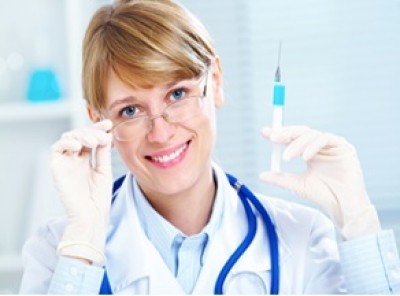 Грипп – это тяжелая вирусная инфекция, поражающая людей независимо от пола и возраста.Каждый год от гриппа и его осложнений в мире погибают около 2 миллионов человек. Самыми грозными осложнениями являются: воспаление легких с отеком и кровоизлияниями; тяжелое поражение центральной нервной системы; токсическая форма гриппа. Грипп может давать такие опасные осложнения, как менингит и энцефалит.Вирус гриппа очень легко передается воздушно-капельным путем. Особенно быстрое его распространение происходит в детских коллективах. Самый эффективный метод защиты от гриппа  на сегодняшний день – это вакцинация.УВАЖАЕМЫЕ РОДИТЕЛИ, ПОМНИТЕ,что даже при появлении первых симптомов гриппа у Вашего ребенка НЕДОПУСТИМО: самостоятельно назначать медикаментозное лечение; отправлять ребенка в детское образовательное учреждение (опасно не только для заболевшего, который может получить осложнение, но и для других детей, контактирующих с больным).В целях профилактики заболевания гриппом РЕКОМЕНДУЕТСЯ: проведение вакцинации и применение, по назначению врача, противовирусных препаратов; обеспечить соблюдение правил личной гигиены (регулярно и тщательно мыть руки с мылом, использовать индивидуальные или одноразовые полотенца); соблюдать режим дня; избегать как переохлаждения, так и перегревания детей; проводить регулярное проветривание и влажную уборку помещения, в котором находится ребенок и квартиры в целом; с целью повышения защитных сил организма правильно питаться, своевременно и достаточно отдыхать, принимать витаминно-минеральные комплексы, заниматься физкультурой.